Muhammad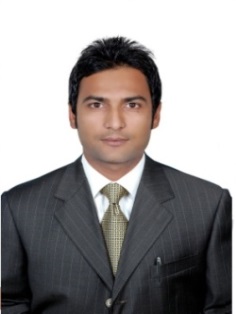 Muhammad.251810@2freemail.com 	 Position in interest:  Sales Executive, Customer service and Operation etc CAREER OBJECTIVES/PROFILE:A talented individual withfive year experience in luxury sales retail, and customer careAn excellent communicator, looking for a challenging and dynamic corporate environment that confers an ample opportunity to learn and gain hand on experience in an efficient and complete working atmosphereKEY SKILLS RELEVANT TO THE JOB:Excellent communication skill with people at all levels in operations and productionAbility to adapt approach and behavior to changes in the work environment.Patience, self-motivation and the ability to use initiative under pressureBe familiar with current technologies.Ability to work as part of a team.EMPLOYMENT:A R Fragrance (Distributor) (Area sales supervisor)             (From 10th Jan 2014till now in PakistanKarachi)RESPONSIBILITIES:Auditing stock & receiving shipments Managing sales staff and rotating Reporting to manager or area sales managerMarket visiting for attending retailers complainTraining to sale staff about new productsAdministration workAlmarai (sales van cum stock controller)             (From 01-jan-2013 to 25thdecember 2014 in SaudiArab)RESPONSIBILITIES:Maintain stock for vanAudit and delivered for sales personReconciliation and place to expired area Market visit with auditor  & checking expire products and make reportsUpdate to sales van as per company standard Visual merchandising as per brand standard Making sales  invoice at HHT Initiative and ability to handle crisis situations under pressure.Jawad Business group (senior sales cum section in charge)  (From 16thJan. 2010 to 18th Dec. 2012 inUAE Dubai)     	RESPONSIBILITIES:Taking charge to trade opening and trade closing of store.Manage 6 staff for section and brief them to given briefing by the brandDo the handover for the cashiers and day end cash count for the cashier and preparing the cash float for the next day Do banking of the sales with the accountant or deposit into the bank.Receiving shipment and IBT (INTER BRANCH TRANSFER)Handling customer complaints and taking feedback regarding the service provided to them and take corrective action.Maintaining the stationary required for the cashier and ordering them from (Distribution center).Maintain the brand and different type of wears according to variety they offer for effective sales.To display the graphics given by the advertisement Maintain the stock of the items in the shop and help our seniors recording them as per the sales index for a particular item.Prepare the sales promotion area as per Brand standard.Reporting to OP’s about OP’s related issues.Reporting to brand of the stock movementsInitiative and ability to handle crisis situations under pressure.TRAINING:Firefighting training First AidPersonal safetySocial responsibilities Survival tetchinessThese training is just basic 6th month course from Pakistan maritime complexTRANING:Customer servicesEmergency handlingBrands trainings for different brand standardsEXPERIENCE OF USING SOFTWARE:MS officeEDUCATION:Government science and commerce collageIntermediate 	Commerce 		Passed:  2003ADDITIONAL EDUCATION:General purpose Rating Course 					Language skills:English Arabic						PERSONAL INFORMATION:Date of Birth		:	17/05/1982